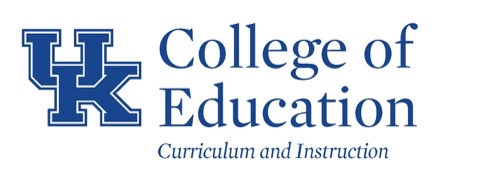 Application for AssistantshipType of Assistantship Desired (check one):_____ Research Assistantship		_____ Teaching AssistantshipInclude on a separate sheet any information which does not appear on this application that you feel will assist in evaluating your request.NameNameNameNameLastLastLastLastLastLastLastLastLastLastLastFirstFirstFirstFirstFirstFirstFirstMiddle/MIMiddle/MIMiddle/MIPreferred NamePreferred NamePreferred NameStudent IDStudent IDDate of BirthDate of BirthDate of BirthDate of BirthDate of BirthDate of BirthDate of BirthGenderGenderGenderAddressAddressAddressAddressStreetStreetStreetStreetStreetStreetStreetStreetStreetStreetStreetStreetStreetStreetStreetCityCityCityCityStateStateStateZip CodeZip CodePhonePhonePhonePhoneCellCellCellCellCellHomeHomeHomeHomeHomeHomeHomeHomeHomeWorkWorkWorkWorkWorkEmailEmailEmailEmailEmailState ResidenceState ResidenceCountry ResidenceCountry ResidenceCountry ResidenceCountry ResidenceCountry ResidenceCountry ResidenceCountry ResidenceCountry ResidenceCountry ResidenceApplying for AYApplying for AYApplying for AYApplying for AYApplying for AYAcademic StatusAcademic StatusAcademic StatusAcademic StatusAcademic StatusAcademic StatusAcademic StatusAcademic StatusAcademic StatusAcademic StatusAcademic StatusAcademic StatusAcademic StatusAcademic StatusAcademic StatusAcademic StatusAcademic StatusAcademic StatusAcademic StatusAcademic StatusAcademic StatusAcademic StatusAcademic StatusAcademic StatusAcademic StatusAcademic StatusDegree SoughtDegree SoughtProgramProgramProgramProgramProgramProgramProgramField of Specialization within Department/ProgramField of Specialization within Department/ProgramField of Specialization within Department/ProgramField of Specialization within Department/ProgramField of Specialization within Department/ProgramField of Specialization within Department/ProgramField of Specialization within Department/ProgramField of Specialization within Department/ProgramField of Specialization within Department/ProgramField of Specialization within Department/ProgramField of Specialization within Department/ProgramField of Specialization within Department/ProgramOverall UGPA (4.0 scale)Overall UGPA (4.0 scale)MajorMajorGGPAGGPAGGPADegree expected between now and the beginning of the assistantshipDegree expected between now and the beginning of the assistantshipDegree expected between now and the beginning of the assistantshipDegree expected between now and the beginning of the assistantshipDegree expected between now and the beginning of the assistantshipDegree expected between now and the beginning of the assistantshipDegree expected between now and the beginning of the assistantshipDegree expected between now and the beginning of the assistantshipDegree expected between now and the beginning of the assistantshipDegree expected between now and the beginning of the assistantshipDegree expected between now and the beginning of the assistantshipDegree expected between now and the beginning of the assistantshipDegree expected between now and the beginning of the assistantshipDegree expected between now and the beginning of the assistantshipDegree expected between now and the beginning of the assistantshipDegree expected between now and the beginning of the assistantshipDegree expected between now and the beginning of the assistantshipDegree expected between now and the beginning of the assistantshipDegree expected between now and the beginning of the assistantshipDegree expected between now and the beginning of the assistantshipDegreeDegreeDegreeDegreeDegreeDegreeDegreeInstitutionInstitutionInstitutionInstitutionDateDateDateFieldFieldCollege Honors and Recognition: Include scholarships/fellowships you have received as a graduate or undergraduate student; List type, dates and granting institution. You may attach a résumé if you wish.College Honors and Recognition: Include scholarships/fellowships you have received as a graduate or undergraduate student; List type, dates and granting institution. You may attach a résumé if you wish.College Honors and Recognition: Include scholarships/fellowships you have received as a graduate or undergraduate student; List type, dates and granting institution. You may attach a résumé if you wish.College Honors and Recognition: Include scholarships/fellowships you have received as a graduate or undergraduate student; List type, dates and granting institution. You may attach a résumé if you wish.College Honors and Recognition: Include scholarships/fellowships you have received as a graduate or undergraduate student; List type, dates and granting institution. You may attach a résumé if you wish.College Honors and Recognition: Include scholarships/fellowships you have received as a graduate or undergraduate student; List type, dates and granting institution. You may attach a résumé if you wish.College Honors and Recognition: Include scholarships/fellowships you have received as a graduate or undergraduate student; List type, dates and granting institution. You may attach a résumé if you wish.College Honors and Recognition: Include scholarships/fellowships you have received as a graduate or undergraduate student; List type, dates and granting institution. You may attach a résumé if you wish.College Honors and Recognition: Include scholarships/fellowships you have received as a graduate or undergraduate student; List type, dates and granting institution. You may attach a résumé if you wish.College Honors and Recognition: Include scholarships/fellowships you have received as a graduate or undergraduate student; List type, dates and granting institution. You may attach a résumé if you wish.College Honors and Recognition: Include scholarships/fellowships you have received as a graduate or undergraduate student; List type, dates and granting institution. You may attach a résumé if you wish.College Honors and Recognition: Include scholarships/fellowships you have received as a graduate or undergraduate student; List type, dates and granting institution. You may attach a résumé if you wish.College Honors and Recognition: Include scholarships/fellowships you have received as a graduate or undergraduate student; List type, dates and granting institution. You may attach a résumé if you wish.College Honors and Recognition: Include scholarships/fellowships you have received as a graduate or undergraduate student; List type, dates and granting institution. You may attach a résumé if you wish.College Honors and Recognition: Include scholarships/fellowships you have received as a graduate or undergraduate student; List type, dates and granting institution. You may attach a résumé if you wish.College Honors and Recognition: Include scholarships/fellowships you have received as a graduate or undergraduate student; List type, dates and granting institution. You may attach a résumé if you wish.College Honors and Recognition: Include scholarships/fellowships you have received as a graduate or undergraduate student; List type, dates and granting institution. You may attach a résumé if you wish.College Honors and Recognition: Include scholarships/fellowships you have received as a graduate or undergraduate student; List type, dates and granting institution. You may attach a résumé if you wish.College Honors and Recognition: Include scholarships/fellowships you have received as a graduate or undergraduate student; List type, dates and granting institution. You may attach a résumé if you wish.College Honors and Recognition: Include scholarships/fellowships you have received as a graduate or undergraduate student; List type, dates and granting institution. You may attach a résumé if you wish.College Honors and Recognition: Include scholarships/fellowships you have received as a graduate or undergraduate student; List type, dates and granting institution. You may attach a résumé if you wish.College Honors and Recognition: Include scholarships/fellowships you have received as a graduate or undergraduate student; List type, dates and granting institution. You may attach a résumé if you wish.College Honors and Recognition: Include scholarships/fellowships you have received as a graduate or undergraduate student; List type, dates and granting institution. You may attach a résumé if you wish.College Honors and Recognition: Include scholarships/fellowships you have received as a graduate or undergraduate student; List type, dates and granting institution. You may attach a résumé if you wish.College Honors and Recognition: Include scholarships/fellowships you have received as a graduate or undergraduate student; List type, dates and granting institution. You may attach a résumé if you wish.College Honors and Recognition: Include scholarships/fellowships you have received as a graduate or undergraduate student; List type, dates and granting institution. You may attach a résumé if you wish.GRE Scores (not required)GRE Scores (not required)GRE Scores (not required)ScoreScoreScoreScoreScoreScoreTest DateTest DateTest DateTest DateTest DateTest DateTest DateTest DateTOEFL Score(InternationalApplicantsOnly)TOEFL Score(InternationalApplicantsOnly)TOEFL Score(InternationalApplicantsOnly)TOEFL Score(InternationalApplicantsOnly)ScoreScoreScoreScoreTest DateVerbalVerbalVerbalTOEFL Score(InternationalApplicantsOnly)TOEFL Score(InternationalApplicantsOnly)TOEFL Score(InternationalApplicantsOnly)TOEFL Score(InternationalApplicantsOnly)ScoreScoreScoreScoreTest DateQuantitativeQuantitativeQuantitativeTOEFL Score(InternationalApplicantsOnly)TOEFL Score(InternationalApplicantsOnly)TOEFL Score(InternationalApplicantsOnly)TOEFL Score(InternationalApplicantsOnly)AnalyticalAnalyticalAnalyticalTOEFL Score(InternationalApplicantsOnly)TOEFL Score(InternationalApplicantsOnly)TOEFL Score(InternationalApplicantsOnly)TOEFL Score(InternationalApplicantsOnly)TOTALTOTALTOTALTOEFL Score(InternationalApplicantsOnly)TOEFL Score(InternationalApplicantsOnly)TOEFL Score(InternationalApplicantsOnly)TOEFL Score(InternationalApplicantsOnly)Languages Other than English Languages Other than English Languages Other than English Languages Other than English Languages Other than English Languages Other than English Languages Other than English Languages Other than English Languages Other than English Languages Other than English Languages Other than English Languages Other than English Languages Other than English Languages Other than English Languages Other than English Languages Other than English Languages Other than English Languages Other than English Languages Other than English Languages Other than English Languages Other than English Languages Other than English Languages Other than English Languages Other than English Languages Other than English Languages Other than English SpeakReadReadReadReadRelevant teaching, research, business, and/or work experience: Please list most recent first.Relevant teaching, research, business, and/or work experience: Please list most recent first.Relevant teaching, research, business, and/or work experience: Please list most recent first.Relevant teaching, research, business, and/or work experience: Please list most recent first.Relevant teaching, research, business, and/or work experience: Please list most recent first.Relevant teaching, research, business, and/or work experience: Please list most recent first.Relevant teaching, research, business, and/or work experience: Please list most recent first.Relevant teaching, research, business, and/or work experience: Please list most recent first.Relevant teaching, research, business, and/or work experience: Please list most recent first.Relevant teaching, research, business, and/or work experience: Please list most recent first.Relevant teaching, research, business, and/or work experience: Please list most recent first.Relevant teaching, research, business, and/or work experience: Please list most recent first.Relevant teaching, research, business, and/or work experience: Please list most recent first.Relevant teaching, research, business, and/or work experience: Please list most recent first.Relevant teaching, research, business, and/or work experience: Please list most recent first.Relevant teaching, research, business, and/or work experience: Please list most recent first.Relevant teaching, research, business, and/or work experience: Please list most recent first.Relevant teaching, research, business, and/or work experience: Please list most recent first.Relevant teaching, research, business, and/or work experience: Please list most recent first.Relevant teaching, research, business, and/or work experience: Please list most recent first.Relevant teaching, research, business, and/or work experience: Please list most recent first.Relevant teaching, research, business, and/or work experience: Please list most recent first.Relevant teaching, research, business, and/or work experience: Please list most recent first.Relevant teaching, research, business, and/or work experience: Please list most recent first.Relevant teaching, research, business, and/or work experience: Please list most recent first.Relevant teaching, research, business, and/or work experience: Please list most recent first.EmployerEmployerPlacePlacePlacePlacePlacePlacePlacePlaceDatesDatesDatesDatesDatesDatesDatesJob Title or DutiesJob Title or DutiesJob Title or DutiesJob Title or DutiesJob Title or DutiesJob Title or DutiesJob Title or DutiesJob Title or DutiesJob Title or DutiesReferences: List three (3) people who are familiar with your academic and professional work.References: List three (3) people who are familiar with your academic and professional work.References: List three (3) people who are familiar with your academic and professional work.References: List three (3) people who are familiar with your academic and professional work.References: List three (3) people who are familiar with your academic and professional work.References: List three (3) people who are familiar with your academic and professional work.References: List three (3) people who are familiar with your academic and professional work.References: List three (3) people who are familiar with your academic and professional work.References: List three (3) people who are familiar with your academic and professional work.References: List three (3) people who are familiar with your academic and professional work.References: List three (3) people who are familiar with your academic and professional work.References: List three (3) people who are familiar with your academic and professional work.References: List three (3) people who are familiar with your academic and professional work.References: List three (3) people who are familiar with your academic and professional work.References: List three (3) people who are familiar with your academic and professional work.References: List three (3) people who are familiar with your academic and professional work.References: List three (3) people who are familiar with your academic and professional work.References: List three (3) people who are familiar with your academic and professional work.References: List three (3) people who are familiar with your academic and professional work.References: List three (3) people who are familiar with your academic and professional work.References: List three (3) people who are familiar with your academic and professional work.References: List three (3) people who are familiar with your academic and professional work.References: List three (3) people who are familiar with your academic and professional work.References: List three (3) people who are familiar with your academic and professional work.References: List three (3) people who are familiar with your academic and professional work.References: List three (3) people who are familiar with your academic and professional work.NameNameFieldFieldFieldFieldFieldFieldFieldFieldEmailEmailEmailEmailEmailEmailEmailEmailAddressAddressAddressAddressAddressAddressAddressAddress__________________________________________________Applicant SignatureDate